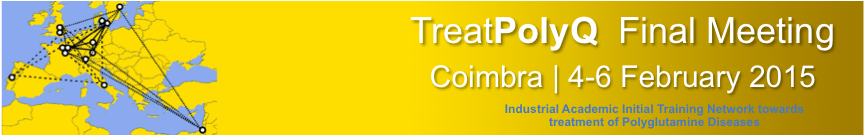 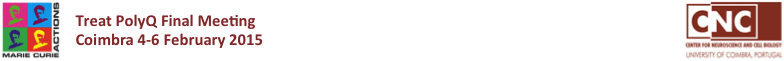 Wednesday 4 February - 11:30Museum of Science – University of CoimbraKey Note ConferenceThe Ubiquitin Proteolytic SystemFrom Basic Mechanisms through Human Diseases and into Drug Targeting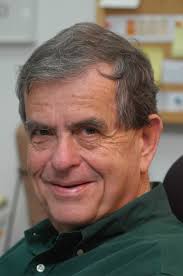 Aaron CiechanoverNobel Prize in Chemistry in 2004,TechnionIsrael Institute of TechnologyThursday 5 February - 11:30Museum of Science – University of CoimbraKey Note ConferenceProteostasis Networks and Stress Responses in Aging and Neurodegenerative Disease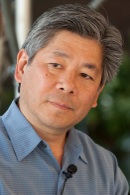 Richard MorimotoBill and Gayle Cook Professor of BiologyDepartment of Molecular BiosciencesNorthwestern University, EUAMuseum of Science – University of CoimbraThursday 5 February - 14:30ConferenceTargeting the intracellular localization of Ataxin-3 as treatment strategy for SCA3 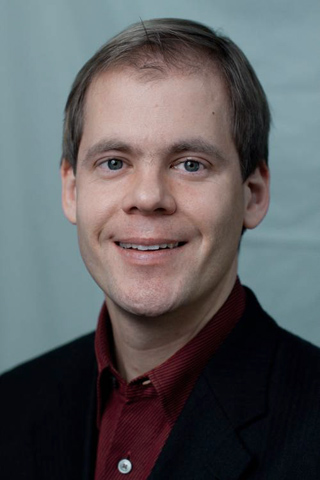 Thorsten SchmidtUniversity of Tuebingen, GermanyGMuseum of Science – University of CoimbraThursday 5 February - 15:00Key Note ConferenceUbiquitin signaling pathways in neurodegeneration:insights from polyglutamine disorders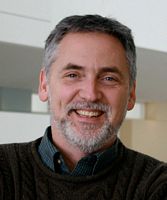 Henry PaulsonDepartment of NeurologyUniversity of Michigan, EUAMuseum of Science – University of CoimbraFriday 6 February  -  9:00ConferenceCritical roles for neurodegeneration-associated proteinsin the DNA damage response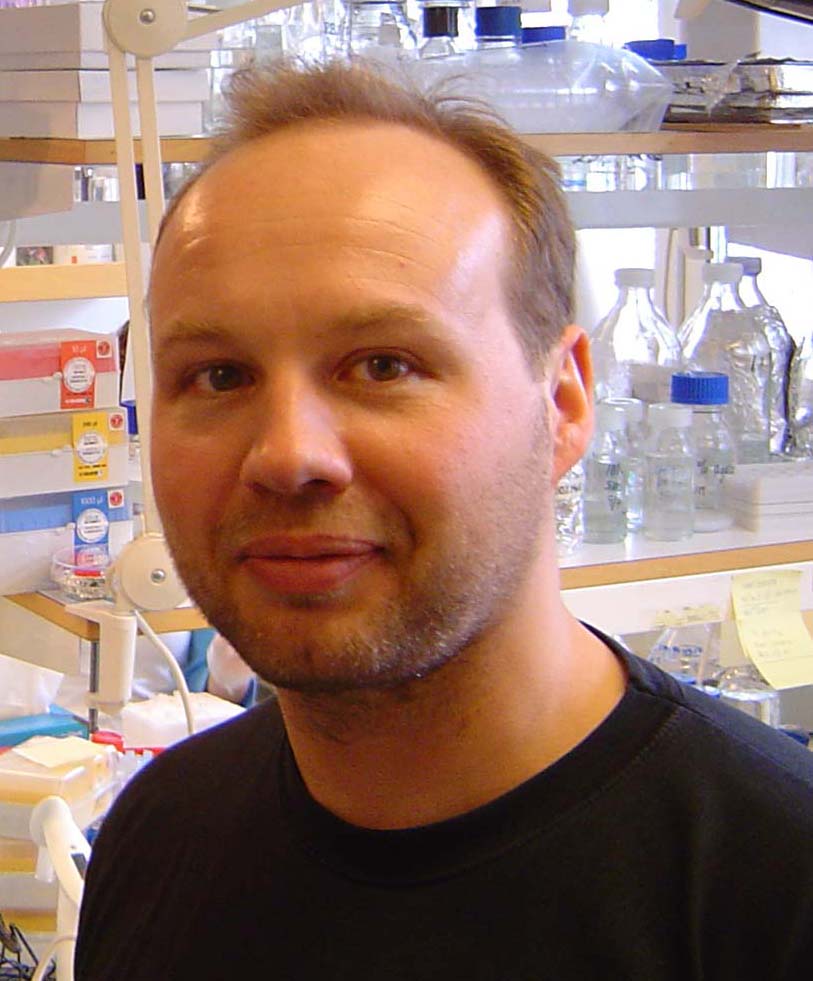 Nico DantumaKarolinska Institut, SwedenMuseum of Science – University of CoimbraFriday 6 February  -  9:30ConferencePrion-like propagation of protein assemblies in neurodegenerative diseases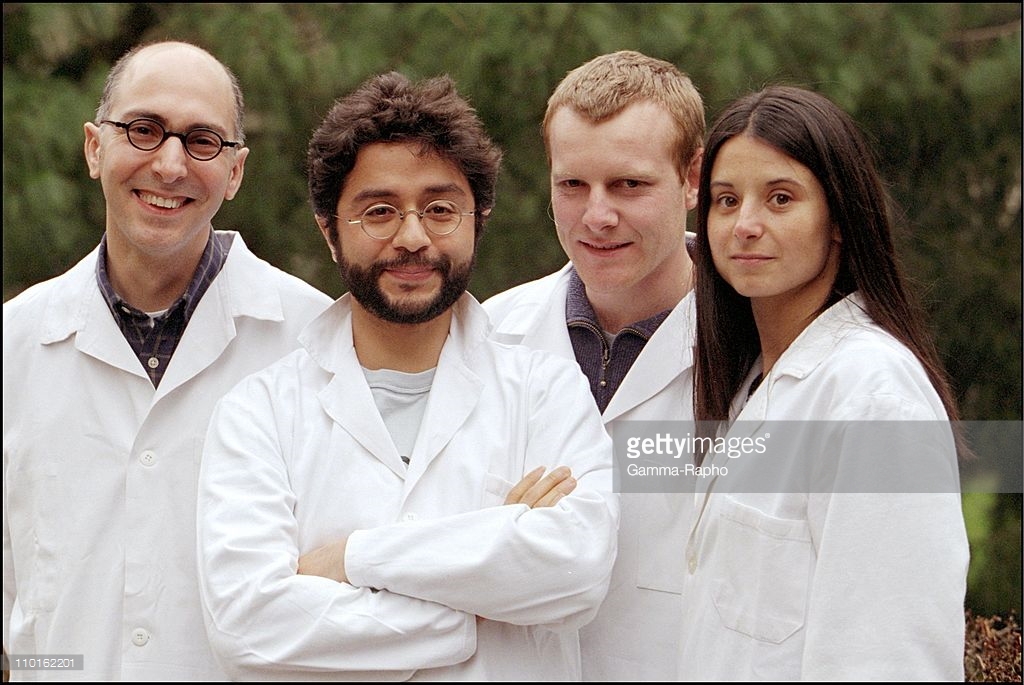 Ronald MelkiLaboratory of Enzymology and Structural Biochemistry - CNRSFranceMuseum of Science – University of CoimbraFriday 6 February  -  10:00ConferenceUsing zebrafish as a model to understand the role of autophagy in neurodegenerationAngeleen FlemingCambridge Institute for Medical ResearchUnited KingdomMuseum of Science – University of CoimbraFriday 6 February  -  11:00Title to be announcedAndreas MuhsMuseum of Science – University of CoimbraFriday 6 February  - 11:30ConferenceMachado-Joseph disease: from gene silencing to protein clearance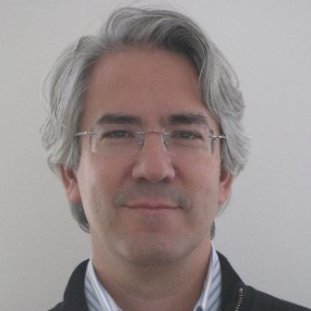 Luis Pereira de AlmeidaCNC – Center for Neurosciences and Cell BiologyUniversity of Coimbra, PortugalMuseum of Science – University of CoimbraFriday 6 February  -  12:00ConferenceInsights into the molecular basis of Huntington’s disease and the validation of therapeutic targets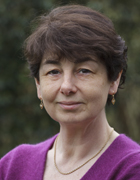 Gillian BatesKings College of London, UKMuseum of Science – University of CoimbraFriday 6 February  -  14:30ConferenceTime controlled and tissue specific Drosophila models of human neurodegenerative diseases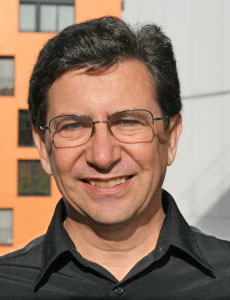 Hervé TricoireUniversité Paris-DiderotMuseum of Science – University of CoimbraFriday 6 February  -  15:00ConferenceMolecular and structural abnormalities of striatal projection neuronsin Parkinson´s and Huntington´s disease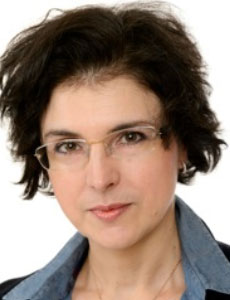 Angela Cenci-NilssonLund University, SwedenMuseum of Science – University of CoimbraFriday 6 February  -  15:30ConferenceImmunotherapy with alpha-synuclein specific antibodies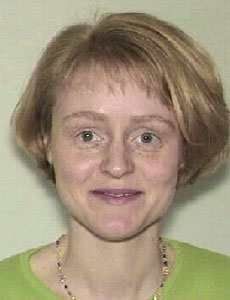 Karina FogH. Lundbeck, Denmark